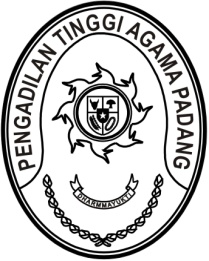 MAHKAMAH AGUNG REPUBLIK INDONESIADIREKTORAT JENDERAL BADAN PERADILAN AGAMAPENGADILAN TINGGI AGAMA PADANGJalan By Pass KM 24, Batipuh Panjang, Koto TangahKota Padang, Sumatera Barat 25171 www.pta-padang.go.id, admin@pta-padang.go.idNomor	: /KPTA.W3-A/KP3.4.1/II/2024	23 Februari 2024Hal	: TerbatasLampiran	: -Perihal	: UndanganYth. Wakil Ketua, Hakim Tinggi,Pejabat Struktural, Pejabat Fungsional dan PelaksanaPengadilan Tinggi Agama PadangAssalamu’alaikum Wr. Wb.Dalam rangka Pembangunan Zona Integritas Menuju Wilayah Birokrasi Bersih dan Melayani Pengadilan Tinggi Agama Padang, maka kami mengundang Saudara untuk mengikuti rapat yang Insya Allah akan dilaksanakan:pada hari, tanggal	:	Senin, 26 Februari 2024waktu	:	08.30 s.d.  selesaitempat	:	Ruang Command Centeracara	:	Rapat Monitoring dan Evaluasi 		Pembangunan Zona Integritas Bulan Januari 2024Demikian disampaikan, atas perhatiannya diucapkan terima kasih.Wassalamu’alaikum Wr. Wb.KetuaAbd. Hamid PulunganTembusan:1. Sekretaris Mahkamah Agung RI;2. Direktur Jenderal Badan Peradilan Agama Mahkamah Agung RI.